LXIII CICA – XVII SECURITY FORUM 
KRAKÓW26–27th may 2022 // 26–27 maja 2022Conference schedule // Program konferencji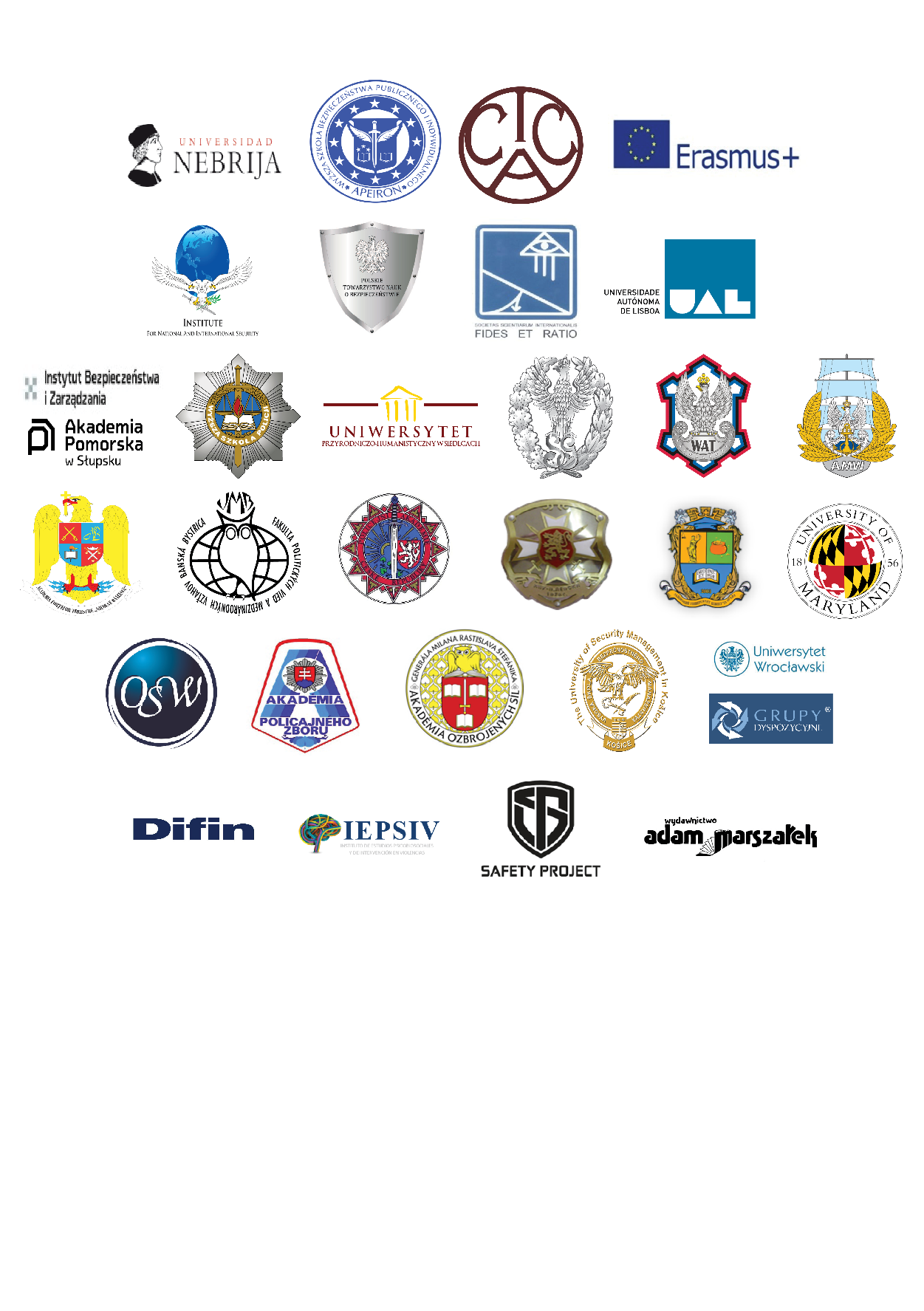 CONFERENCE VENUE // MIEJSCE KONFERENCJIAparthotel Vanilla 33 Bobrzyńskiego St. 30-348 Krakowand an online meeting (MS Teams)Conference Honour Committee // Komitet Honorowy Konferencji:
Conference Scientific Committee // Komitet Naukowy Konferencji:Chairs of the Conference Scientific Committee // Przewodniczący Komitetu NaukowegoConference Scientific Committee Members // Członkowie Komitetu NaukowegoConference Organisation Committee // Komitet Organizacyjny Konferencji
Chairwoman of the Conference Organisation Committee // Przewodnicząca Komitetu OrganizacyjnegoConference Organisation Committee Members // Członkowie Komitetu Organizacyjnego26 May 2022, Thursday Conference Day One26 maja 2022, czwartek dzień pierwszyhttps://teams.microsoft.com/l/meetup-join/19%3ameeting_MjQ0NTQyOTYtMGVmZi00NWRhLWExZmYtOTJlYWE1NTIyMDlj%40thread.v2/0?context=%7b%22Tid%22%3a%22d3544007-2e8c-4b5c-9019-54caa9041040%22%2c%22Oid%22%3a%22b2f2ca77-1ec3-4091-a1eb-6f92c1888cba%22%7d 
27 May 2022, Friday Conference Day Two27 maja 2022, piątek
dzień drugihttps://teams.microsoft.com/l/meetup-join/19%3ameeting_MDliZDZhNTMtODU3Mi00NTBiLWFjZjMtNDJlMDU4YThlMDdh%40thread.v2/0?context=%7b%22Tid%22%3a%22d3544007-2e8c-4b5c-9019-54caa9041040%22%2c%22Oid%22%3a%22b2f2ca77-1ec3-4091-a1eb-6f92c1888cba%22%7d Prof. J. Martín Ramírez, PhDAssoc. Prof. Juliusz Piwowarski, PhD Prof. José Muñiz, PhDProf. Eng. Ghita Barsan, PhDMiguel Bettin, PhDProf. Andrzej Glen, PhDAssoc. Prof. Teresa Grabińska, PhDInsp. Assoc. Prof. Iwona Klonowska, PhDGen. Brig. Robert Kosowski, PhDDr. h. c. prof. JUDr. Lucia Kurilovská, PhDProf. Brig. Gen. Ivan Malamov, PhDAdam Marszałek, PhDDr. h. c. prof. Ing. Marián Mesároš, DrSc., MBAProf. Mirosław Minkina, PhDDoc. Ing. Jozef Puttera, CSc.Prof. José Amado da Silva, PhDRear-Admiral Prof. Tomasz Szubrycht, PhD, DSc.Assoc. Prof. Darko Trifunović, PhDAssoc. Prof. Andrzej Urbanek, PhDCol. Prof. Eng. Przemysław Wachulak, PhDProf. Larisa Yankovska, PhDProf. Jurij Boshytskij, PhDPresident of CICA, Madrid, Spain Rector of University of Public and Individual Security “Apeiron”, Krakow, Poland Rector of Nebrija University, Madrid, SpainRector of “Nicolae Bălcescu” Land Forces Academy, Sibiu, RomaniaPresident of Colombian Psicobiosocial and Violence Study Institute, President of CICA in Colombia, Bogota, ColombiaChairman of the Board of the Polish Society of Security SciencesChairwoman of International Scientific Society “Fides et Ratio”, PolandCommandant-Rector of Police Academy in Szczytno, PolandRector-Commandant of War Studies University, Warsaw, Poland Rector of Academy of the Police Force, Bratislava, SlovakiaRector of Vasil Levski National Military University, Veliko Tarnovo, BulgariaPresident of Marszałek Publishing GroupRector of University of Security Management in Košice, SlovakiaRector of Siedlce University of Natural Sciences and Humanities, Siedlce, PolandRector of Armed Forces Academy of General Milan Rastislav Štefánik in Liptovsky Mikulas, SlovakiaRector of Autonomous University of Lisbon, PortugalRector-Commandant of Polish Naval Academy of the Heroes of Westerplatte, Gdynia, PolandDirector of the Institute for National and International Security – INIS, SerbiaPro-Rector for Education of Pomeranian University in Slupsk, PolandRector-Commandant of Military University of Technology, Warsaw, PolandChancellor of Lviv University of Business and Law, Lviv, UkraineRector of Kyiv Law University of National Academy of Sciences of UkraineProf. J. Martín Ramírez, PhDAssoc. Prof. Juliusz Piwowarski, PhDMadrid, SpainKrakow, PolandAssoc. Prof. Tomasz Aleksandrowicz, PhDSzczytno, PolandProf. Vanya Kuzdova Banabakova, PhDVeliko Tarnovo, BulgariaProf. Ing. Josef Blažek, PhDKošice, SlovakiaAssoc. Prof. Monika Blištanova, PhDKošice, SlovakiaAssoc. Prof. Piotr Bogdalski, PhD,Szczytno, PolandProf. Juan Cayon, PhDMadrid, SpainAssoc. Prof. Krzysztof Drabik, PhDWarsaw, PolandAssoc. Prof. Janusz Gierszewski, PhDSłupsk, PolandAssoc. Prof. Karen Hallberg, PhDBariloche, ArgentinaProf. Kuba Jałoszyński, PhDSzczytno, PolandProf. Ing. Vojtech Jurčák, CSc.Liptovský Mikuláš, Slovakia Assoc. Prof. Marcin Jurgilewicz, PhDRzeszów, PolandAssoc. Prof. Rastislav Kazanský, PhDBanská Bystrica, SlovakiaProf. Waldemar Kitler, PhDWarsaw, PolandAssoc. Prof. Mariusz Kubiak, PhDSiedlce, PolandAssoc. Prof. Jan Maciejewski, PhDWrocław, PolandProf. Jana Müllerová, PhDBratislava, SlovakiaAssoc. Prof. Antoni Olak, PhDKrakow, PolandAssoc. Prof. Camilla Pagani, PhDRome, ItalyCapt. Assoc. Prof. Bartłomiej Pączek, PhDGdynia, PolandAssoc. Prof. Andrzej Pieczywok, PhDBydgoszcz, PolandProf. Viktor Porada, DrSc., dr. h. c., mult.Prague, Czech RepublicAssoc. Prof. Luis Garcia Segura, PhDMadrid, SpainAssoc. Prof. Piotr Siemiątkowski, PhDToruń, PolandProf. Miroslaw Skibniewski, PhDMaryland, USAAssoc. Prof. Aleksandra Skrabacz, PhDSłupsk, PolandProf. Lyubomyr Sopilnyk, PhDLviv, UkraineProf. E. h. Dr. h. c. Otto Stammermann, PhDMarkhausen, GermanyAssoc. Prof. Darko Trifunović, PhDBeograd, SerbiaAssoc. Prof. Agata Tyburska, PhDSzczytno, PolandAssoc. Prof. Andrzej Urbanek, PhDSłupsk, PolandAssoc. Prof. Andrzej Wawrzusiszyn, PhDOlsztyn, PolandProf. Bernard Wiśniewski, PhDSzczytno, PolandAssoc. Prof. Vasyl Zaplatynskyi, PhDKiev, UkraineProf. Waldemar Zubrzycki, PhDSzczytno, PolandProf. Dr. Vaiva Zuzevičiūtė, PhDVilnus, LithuaniaMarzanna Farnicka, PhDZielona Góra, PolandPaweł Pajorski, PhDKrakow, PolandBogusław Płonka, PhDKrakow, PolandJarosław Stelmach, PhDWrocław, PolandInga Uriadnikova, PhDKiev, UkraineAnna Seweryn, MAKrakow, PolskaMarcin Bielowicz, MAKrakow, PolandAdam ZawojakKrakow, Poland9:00–10:30Participants registration // Rejestracja uczestników10:30–11:00Festive conference opening // Uroczyste rozpoczęcie konferencjiAssoc. Prof. Juliusz Piwowarski, PhD Rector of University of Public and Individual Security “Apeiron”, Krakow, Poland Prof. J. Martin Ramirez, PhDPresident of CICA, Madrid, Spain 11:00–12:1511:00–11:1011:10–11:2011:20–11:3011:30–11:4011:40–11:5011:50–12:0012:00–12:1512:15–12:3012:30–13:4512:30–12:4012:40–12:5012:50–13:0013:00–13:1013:10–13:2013:20–13:3013:30–13:45Scientific session I // Sesja naukowa IModerators // Moderatorzy:Marzanna Farnicka, PhDAssoc. Prof. Juliusz Piwowarski, PhDAssoc. Prof. Andrzej Urbanek, PhDAli Asghar Soltanieh, AmbassadorPresident of the Vienna International Institute for Middle East Studies (VIIMES)National and international aspects of state security. Threat of nuclear security in the Middle East and beyondKrajowe i międzynarodowe aspekty bezpieczeństwa państwa. Zagrożenie bezpieczeństwa jądrowego na Bliskim Wschodzie i poza nimAssoc. Prof. Darko Trifunovic, PhD, DirectorInstitute for National and International Security INIS, SerbiaThe new Security reality in Europe after the Russian aggression on UkraineNowe realia bezpieczeństwa w Europie po rosyjskiej agresji na UkrainęAssoc. Prof. Marcin Jurgilewicz, PhDRzeszów University of Technology, Rzeszów, PolandChallenges for the safe run of electronic mediation in public administrationWyzwania dla bezpiecznego przebiegu mediacji elektronicznej w administracji publicznejAssoc. Prof. Agoston Restas, PhDUniversity of Public Service, Budapest, HungaryDrone usage supporting law enforcement fighting against COVID-19 pandemicWykorzystanie dronów wspierających organy ścigania w walce z pandemią COVID-19Prof. Jerzy Ochmann, PhDUniversity of Public and Individual Security “Apeiron”, Krakow, PolandThreats and challenges formulated by philosophy, logic, ethics, psychology, sociology and the culture of securityZagrożenia i wyzwania formułowane przez filozofię, logikę, etykę, psychologię, socjologię i kulturę bezpieczeństwaAssoc. Prof. Jan Maciejewski, PhDWroclaw University of Economics and Business, Wrocław, PolandSocial dimensions of securitySpołeczne wymiary bezpieczeństwaDiscussion // DyskusjaBreak // Przerwa kawowaScientific session II // Sesja naukowa IIModerators // Moderatorzy:Assoc. Prof. Marcin Jurgilewicz, PhDAssoc. Prof. Darko Trifunović, PhDAssoc. Prof. Jacek Bil, PhDJan Hoekema, PhD Chair Pugwash Netherlands, NetherlandsSecurity and nuclear arms control after UkraineBezpieczeństwo i kontrola zbrojeń nuklearnych po UkrainieMirosław Lipka, MAWSB University in Dąbrowa Górnicza, Dąbrowa Górnicza, PolandCultural heritage protection in post conflict countriesOchrona dziedzictwa kulturowego w krajach pokonfliktowychJolanta Grębowiec-Baffoni, PhDPrezes Stowarzyszenia Terranostra ODV – prov. Rimini, PolandVolunteer groups of the National Civil Protection Service as the cultural heritage of Italian society and a link in the security systemGrupy wolontariackie Narodowej Służby Ochrony Cywilnej jako dziedzictwo kulturowe społeczeństwa włoskiego i ogniwo w systemie bezpieczeństwaZygmunt Dudek, PhDRzeszów University of Technology, Rzeszów, PolandComplaints in the Police as a guarantor of securitySkargowość w Policji jako gwarant bezpieczeństwaMarzanna Farnicka, PhDUniversity of Zielona Góra, Zielona Góra, PolandQualitative methods of measurement of the effectiveness of the Russian impact in EstoniaJakościowe metody pomiaru skuteczności rosyjskiego wpływu w EstoniiBożena Konecka-Szydełko, MAUMB v Banskej Bistricy, Department of International Relations, Banska Bystrica, SlovakiaTerrorism – What to do in an emergencyTerroryzm – co robić w sytuacji awaryjnejDiscussion // Dyskusja13:45–14:0514:05–15:0515:05–16:3015:05–15:1515:15–15:2515:25–15:3515:35–15:4515:45–15:5515:55–16:0516:05–16:15Artistic performance // Występ artystycznyAdam Zalas classical guitar // gitara klasycznaLunchScientific session III (online) // Sesja naukowa III (online)Moderators // Moderatorzy:Assoc. Prof. Magdalena Bsoul-Kopowska, PhDJan Hoekema, PhD Mirosław Lipka, MAAssoc. Prof. Vasyl Zaplatynskyi, PhDBorys Grinchenko Kyiv University; Academy of Security and basics of health, Kyiv, UkraineWorld security in the context of the Russian-Ukrainian warBezpieczeństwo światowe w kontekście wojny rosyjsko-ukraińskiejJurij Renkas, PhDUniversity of Public and Individual Security “Apeiron”, Krakow, PolandProblems of human capital loss measurement in the context of security sciences and thermodynamic lawsProblemy pomiaru strat kapitału ludzkiego w kontekście nauk o bezpieczeństwie i praw termodynamicznychLászló Teknős, PhDInstitute of Disaster Management, Faculty of Law Enforcement, University of Public Service, Budapest, HungaryAnalysis and Assessment of the Growing Tendencies of Natural Disasters and Events from the Perspective of Disaster ManagementAnaliza i ocena narastających tendencji klęsk żywiołowych i zdarzeń z perspektywy zarządzania katastrofamiProf. Larysa Yankovska, PhD, ChancellorLviv University of Business and Law, Lviv, UkraineProblems and prospects of Ukraine’s accession to NATOProblemy i perspektywy przystąpienia Ukrainy do NATOProf. Mykhailo Luchko, PhD, Stanisław Szmitko, PhDUniversity of Computer Science and Economics in Olsztyn, Olsztyn, Poland; Ternopil West Ukrainian National University, Tarnopol, UkraineUniversity of Computer Science and Economics in Olsztyn, Olsztyn, PolandIntelligent multidimensional adaptive regression analysis of the economic security system: some issues of applicationInteligentna, wielowymiarowa, adaptacyjna analiza regresji systemu bezpieczeństwa ekonomicznego: wybrane zagadnienia aplikacyjneAssoc. Prof. Rastislav Kazansky, PhDFaculty of Political Science and International Relations of UMB in Banská Bystrica, Banská Bystrica, SlovakiaThe society and security, impact to the education, research and lesson learned from the contemporary conflictsSpołeczeństwo i bezpieczeństwo, wpływ na edukację, badania i wnioski wyciągnięte ze współczesnych konfliktówWojciech Czajkowski, PhDUniversity of Public and Individual Security “Apeiron”, Krakow, PolandSocial impact in terms of security. Psychopathology of social relationsWpływ społeczny w zakresie bezpieczeństwa. Psychopatologia relacji społecznych16:15–16:30Discussion // Dyskusja16:30–16:45Break // Przerwa kawowa16:45–18:0016:45–16:5516:55–17:0517:05–17:1517:15–17:2517:25–17:3517:35–17:4517:45–18:00Sesja naukowa IV // Sesja naukowa IVModerators // Moderatorzy:Assoc. Prof. Jan Maciejewski, PhD Zygmunt Dudek, PhDJolanta Grębowiec-Baffoni, PhDAssoc. Prof. Antoni Olak, PhDUniversity of Public and Individual Security “Apeiron”, Krakow, PolandSafety and threats to the family in terms of economic migration in the opinion of the inhabitants of PodkarpacieBezpieczeństwo i zagrożenia dla rodziny w kontekście migracji zarobkowych w opinii mieszkańców PodkarpaciaWojciech M. Hrynicki, PhDUniversity of Public and Individual Security “Apeiron”, Krakow, PolandThe significance of civil society for the security of a democratic state of lawZnaczenie społeczeństwa obywatelskiego dla bezpieczeństwa demokratycznego państwa prawnegoAssoc. Prof. Janusz Gierszewski, PhD, Martyna Bluhm, PhDPomeranian University in Słupsk, Słupsk, PolandSafety as a new form of social activation in the area of public securityBezpieczeństwo jako nowa forma aktywizacji społecznej w obszarze bezpieczeństwa publicznegoJarosław Stelmach, PhDUniversity of Public and Individual Security “Apeiron”, Krakow, PolandResilience of key facilities for state security during an increased degree of terrorist and hybrid threatOdporność obiektów kluczowych dla bezpieczeństwa państwa w czasie podwyższonego stopnia zagrożenia terrorystycznego i hybrydowegoAssoc. Prof. Magdalena Bsoul-Kopowska, PhDCzestochowa University of Technology, Częstochowa, PolandAttitudes of Poles towards the Russian invasion of Ukraine based on the case of the Silesian VoivodeshipPostawy Polaków w odniesieniu do inwazji na Ukrainę na przykładzie województwa śląskiegoAssoc. Prof. Jacek Bil, PhDMilitary University of Technology, Warsaw, PolandQualitative methods of measurement of the effectiveness of the Russian impact in EstoniaIlościowe metody pomiaru skuteczności rosyjskiego oddziaływania w EstoniiDiscussion // Dyskusja18:00 –Closing of the first day of the conference // Zamknięcie 1. dnia konferencji+ banguet // bankiet9:30–10:509:30–9:459:45–9:559:55–10:0510:05–10:1510:15–10:2510:25–10:3510:35–10:50Opening of the second day of the conference // Rozpoczęcie 2. dnia konferencjiScientific session V // Sesja naukowa VModerators // Moderatorzy:Prof. Jadwiga Stawnicka, PhDAssoc. Prof. Marek Delong, PhDBogusław Płonka, PhDProf. Marisa Aloia, PhDScuola Superiore di Perizie di Prato, ItalyKnowing to prevent: pandemic and isolation among teenagers and morePoznać, by zapobiec: pandemia i izolacja młodzieżyJoel Diaz Rodriguez, MAComplutense University of Madrid, Madrid, SpainChallenge to Europe or to the International Order? Can the EU respond to security challenges and act as security provider?Wyzwanie dla Europy czy ładu międzynarodowego? Czy UE może reagować na wyzwania związane z bezpieczeństwem i działać jako dostawca bezpieczeństwa?Józef Pruchniak, PhD, Zdzisław Długosz, PhDPomeranian University in Słupsk, Słupsk, PolandThe social harm of the political violence of authoritarianismSzkoda społeczna przemocy politycznej autorytaryzmuAssoc. Prof. Inga Uriadnikova, PhD (online)State University of Telecommunications, Academy of Security and Basic Health, Kyiv; National University of Construction and Architecture, Kyiv, UkraineGender policy of Ukraine during warPolityka płci Ukrainy w czasie wojnyMurat Soysal, PhDUsak University, Usak, TurkeyTurkey’s Migration Memory: Migrations in Turkey from the Past to the Present and Their EffectsPamięć migracyjna Turcji: migracje w Turcji od przeszłości do teraźniejszości i ich skutkiAgnieszka Hennel-Brzozowska, PhD (online)Pedagogical University of Krakow, Krakow, PolandForeign Language Course for Migrants and Refugees as a Method of Integration and Psychological Empowerment; the Case of Polish Language Course for Ukrainian War Refugees in Kraków, March–May 2022Wsparcie w kryzysie uchodźczym na przykładzie grupy Ukrainek z dziećmi, przyjętych  pod opiekę przez Uniwersytet Pedagogiczny w Krakowie w okresie luty–maj 2022.Discussion // Dyskusja10:50–11:05Break // Przerwa kawowa11:05–12:2011:05–11:1511:15–11:2511:25–11:3511:35–11:4511:45–11:5511:55–12:0512:05–12:2012:20–12:3512:35–13:4012:35–12:4512:45–12:5512:55–13:0513:05–13:1513:15–13:2513:25–13:4013:40–14:40Scientific session VI // Sesja naukowa VIModerators // Moderatorzy:Ali Asghar Soltanieh, AmbassadorAssoc. Prof. Janusz Gierszewski, PhDAssoc. Prof. Agoston Restas, PhDIwona Osmólska, PhD, Rajmund Smolarczyk, MAPomeranian University in Słupsk, Słupsk, PolandMaritime and port terrorism – analysis of the phenomenonTerroryzm morski a terroryzm portowy – analiza zjawiskaMarcin Lipka, PhDP4 Sp. z o.o., PolandStrategies for the protection of the most important persons in the stateStrategie ochrony najważniejszych osób w państwieProf. Jadwiga Stawnicka, PhDJerzy Kukuczka Academy of Physical Education J. Kukuczka in Katowice, Katowice, PolandIllusory anonymity of an aggressor in the Internet – an innovative perspective of forensic linguisticsIluzoryczna anonimowość agresora w Internecie – nowatorska perspektywa lingwistyki kryminalistycznejCsaba Almási, MAUniversity of Public Service, Budapest, HungaryEmergency response tasks of the professional emergency services in relation to the management of the coronavirus epidemic in Hungary, with special reference to the supervision of hazardous hospital wasteZadania ratownicze profesjonalnych służb ratowniczych w związku z zarządzaniem epidemią koronawirusa na Węgrzech, ze szczególnym uwzględnieniem nadzoru nad niebezpiecznymi odpadami szpitalnymiAssoc. Prof. Monika Novaky, PhDLudovika – University of Public Service Faculty of Law Enforcement Institute of Disaster Management, HungaryHungary’s disaster management tasks in the fired of protection and security in the light of the challenges of the XXI centuryZadania Węgier w zakresie zarządzania katastrofami w ogniu ochrony i bezpieczeństwa w świetle wyzwań XXI wiekuSusanna Loriga, PhDMEDEA Psychological Association, ItalyConsequences of the war and pandemia – Mental health as a social capitalTechniki manipulacji psychologicznej. Jak je rozpoznać i jak się bronićDiscussion // DyskusjaBreak // Przerwa kawowaScientific session VII // Sesja naukowa VIIModerators // Moderatorzy:Assoc. Prof. Agoston Restas, PhDMurat Soysal, PhDIwona Osmólska, PhDAssoc. Prof. Marek Delong, PhDRzeszów University of Technology, Rzeszów, PolandThe Russian Orthodox Church in the policy of Vladimir PutinRosyjska Cerkiew Prawosławna w polityce Władimira PutinaWaldemar Kunz, PhDPomeranian University in Słupsk, Słupsk, PolandThe impact of CSR on brand loyalty as a tool for creating economic security for a company in the era of the Covid-19 pandemicWpływ CSR na lojalność wobec marki, jako narzędzia kreowania bezpieczeństwa ekonomicznego przedsiębiorstwa w dobie pandemii Covid-19Iwona Osmólska, PhDPomeranian University in Słupsk, Słupsk, PolandCreating an image of the police on the example of the Lebork districtKreowanie wizerunku policji na przykładzie powiatu lęborskiegoBogusław Płonka, PhDUniversity of Public and Individual Security “Apeiron”, Krakow, PolandFrom international to national standards of good management in the security sectorOd międzynarodowych do krajowych standardów dobrego zarządzania sektorem bezpieczeństwaKamila Dumkiewicz, MAUniversity of Computer Science and Economics in Olsztyn, Olsztyn, PolandI am in Poland and what next…? that is, about the problem of refugeesJestem w Polsce i co dalej…? czyli o problemie uchodźstwaDiscussion // DyskusjaLunch14:40–15:0014:40–14:5014:50–15:00Erasmus+ session // Sesja Erasmus+Marcin Bielowicz, MAUniversity of Public and Individual Security “Apeiron”, Krakow, PolandThe new 2021–2027 Erasmus+ “More inclusive, more digital, and more green”Nowy program Erasmus+ na lata 2021–2027 „Bardziej integracyjny, bardziej cyfrowy i bardziej ekologiczny”Vladyslav Demchuk (online)University of Public and Individual Security “Apeiron”, Krakow, Poland15:00Closing of the conference // Zakończenie konferencji